Dzień dobry.W tym tygodniu naszym tematem przewodnim jest „Wiosna na wsi”. 
12.04.2021r.1. Zapraszam do zabaw ruchowych- Ćwiczenia głowy i szyi – Koń kiwa głową.Dziecko w siadzie skrzyżnym, z rękami ułożonymi na kolanach, wykonuje skłony głową do przodu, starając się dotknąć brodą do klatki piersiowej i do tyłu. Następnie kręci głową w prawo i w lewo.- Ćwiczenia zręczności – Koń na biegunach.Dziecko w siadzie skrzyżnym, chwyta za stopy od zewnętrznej strony, wygina plecy jak bieguny konia – lekko huśta się w tył, na plecy, i w przód, do siadu.- Ćwiczenia równowagi – Koń grzebie nogą.Dziecko maszeruje po pokoju unosząc wysoko kolana. Na hasło Konie zatrzymują się, rży jak koń i grzebie  nogą – lekko uderzając o podłogę palcami lewej i prawej stopy, na zmianę.2. Dzisiaj poznamy nową literę – małą i wielką, drukowaną i pisaną – f, F.a) Proponuję rozpocząć od zabawy kolorami. Przypomnijmy dzieciom jakie kolory powstaną po zmieszaniu  ze sobą niektórych  farb (żółtej i niebieskiej – zielony; niebieskiej i czerwonej – fioletowy; czerwonej i żołtej – pomarańczowy). Jeżeli mamy farby możemy pozwolić -dziecku na eksperymenty.b) Analiza i synteza slowa farby.- Dzielenie słowa farby na sylaby i głoski.- Co słyszysz na początku słowa farby?- Jakie znasz inne słowa zaczynające się na głoskę f (fajka, flaga, foka…), mających ją w środku (delfin, perfumy…), oraz na końcu (elf, kilof….)c) Budowanie schematu słowa farby (pod napisanym wyrazem dziecko ma narysować tyle kwadratów z ilu głosek składa się wyraz).- Określanie rodzaju głoski (wypowiadanie głoski f długo i krótko – spółgłoska)- Podawanie przykładów imion rozpoczynających się głoską f (Franek, Filip, Felicja, Florentyna)d) Analiza i synteza słowa Franek – dzielenie na sylaby, głoski, rysowanie kwadratów pod wyrazem.e) Pokaz litery f: małej i wielkiej, drukowanej i pisanej.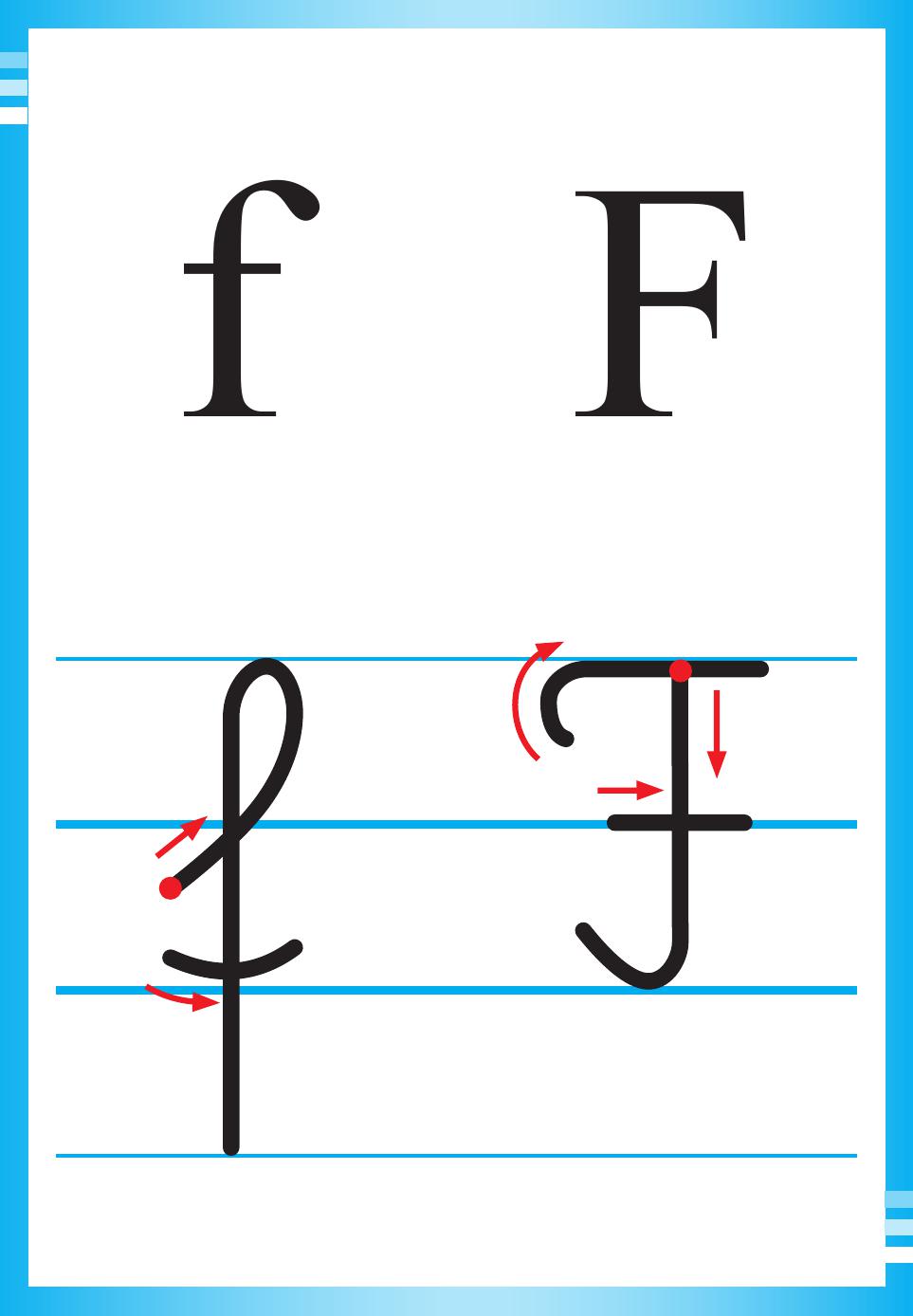 3. )Proponowane karty pracy: 6 latki – 82, 83, 84;  5 latki -72, 73.4. Zabawa ruchowa - Dotknij. Dziecko biega po pokoju. W pewnym momencie rodzic wymienia nazwę koloru np. żółty. Zadaniem dziecka jest znaleźć i dotknąć jak najwięcej rzeczy, które są w kolorze żółtym. Zabawa powtarza się.5. Wprowadzeniem do jutrzejszych zajęć może być film „Domowe Przedszkole – Co słychać na wsi”, który znajdziemy pod poniżej.                     Co słychać na wsi? (tvp.pl)                                                                                  Zapraszam jutro, p. Iwona